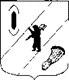 АДМИНИСТРАЦИЯ ГАВРИЛОВ - ЯМСКОГОМУНИЦИПАЛЬНОГО РАЙОНАПОСТАНОВЛЕНИЕ13.06.2023   № 570О режиме работы муниципальныхобразовательных организаций, реализующихпрограмму дошкольного образования,в летний период 2023 годаВ связи с проведением ремонтных работ в образовательных организациях в летний период и предоставлением ежегодных очередных отпусков работникам малокомплектных детских садов, руководствуясь статьей 26 Устава Гаврилов-Ямского муниципального района Ярославской области,АДМИНИСТРАЦИЯ МУНИЦИПАЛЬНОГО РАЙОНА ПОСТАНОВЛЯЕТ:1. Приостановить деятельность МДОУ «Детский сад № 2 «Родничок», МДОУ «Заячье-Холмский детский сад», МДОУ «Ильинский детский сад», МДОУ «Курдумовский детский сад», МДОБУ «Плотинский детский сад», МДОУ «Пружининский детский сад», МДОУ «Стогинский детский сад», дошкольных групп МОУ «Вышеславская ОШ», МОБУ «Митинская ОШ», МОБУ «Шалаевская НШ-ДС» с 03 июля 2023 года по 13 августа 2023 года включительно.Остальным образовательным учреждениям, реализующим программу дошкольного образования, организовать функционирование дежурных групп с обеспечением в указанных группах соблюдения санитарного режима.2. Начальнику Управления образования Е.В. Узиковой довести до сведения руководителей учреждений и родителей график работы образовательных организаций, реализующих программу дошкольного образования.3. Контроль за исполнением постановления возложить на первого заместителя Главы Администрации муниципального района Забаева А.А.4. Постановление опубликовать в районной массовой газете «Гаврилов- Ямский вестник» и разместить на официальном сайте Администрации Гаврилов-Ямского муниципального района.5.  Постановление вступает в силу с момента подписания.Глава Гаврилов-Ямскогомуниципального района                                                                  А.Б. Сергеичев